Консультация для родителей.Как знакомить дошкольника с правилами дорожного движения.        С детских лет ребенок видит вокруг себя огромное количество машин, дорожных знаков, светофоров, разглядывая это все как игрушки. Когда загорится зеленый человечек - надо идти, говорит мама своему малышу, а красный человечек говорит нам - стой.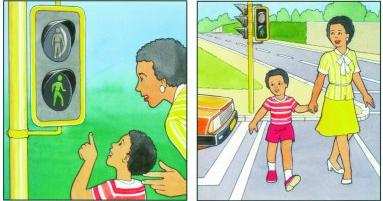         Чаще всего именно эта фраза и означает объяснения дошкольнику как надо вести себя на дороге. Но количество машин в нашем городе увеличивается ежедневно. Количество аварий с участием детей неизменно растет. Именно поэтому вопрос ознакомления дошкольников с правилами дорожного движения сегодня стоит особо остро.С какого же возраста и кто должен обучать этому малыша?       Именно эти вопросы задают себе молодые родители.      При обучении детей в дошкольных образовательных учреждениях обучением занимаются педагоги, используя различные методические материалы: картины, плакаты, презентации, методическую литературы и т.д. Самым любимым видом обучения для дошкольников является игра.       Но необходимо помнить, что первыми учителями дошкольника являются родители. 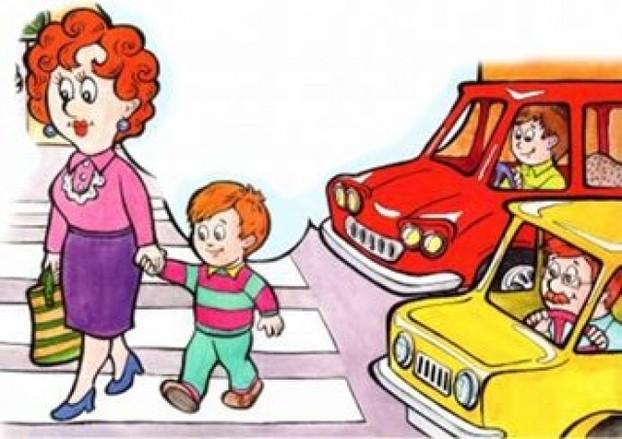      Советуем начинать обучение с ненавязчивых рассказов в процессе прогулок. Идя по дороге в детский сад, обращайте внимание малыша на транспорт, движущийся рядом с вами,  малыш с удовольствием различает, грузовые и легковые машины, отличает автобусы от трамвая, велосипед от мотоцикла, а что же еще должен знать маленький человечек, чтобы не попасть в беду? И дети, и родители должны помочь малышу сформировать навыки правильного поведения на улице, то есть дети должны понять, что они тоже являются участниками дорожного движения, должны освоить понятия: дорога, тротуар, проезжая часть, пешеходный переход, перекресток.Также необходимо рассказать ребятам о регулировании движения на дорогах, различать сигналы светофора, реагировать на звуковые сигналы (если они есть).Переходя улицу нужно рассказывать малышу о том, где и как переходить проезжую часть, и о том, где это делать ни в коем случае нельзя. Очень важным моментом в обучении является развитие представления ребенка о скоростном движении, то есть ребенок должен научиться ориентироваться в пространстве, понимая определенные понятия: быстро- медленно, близко- далеко, справа- слева, спереди- сзади. 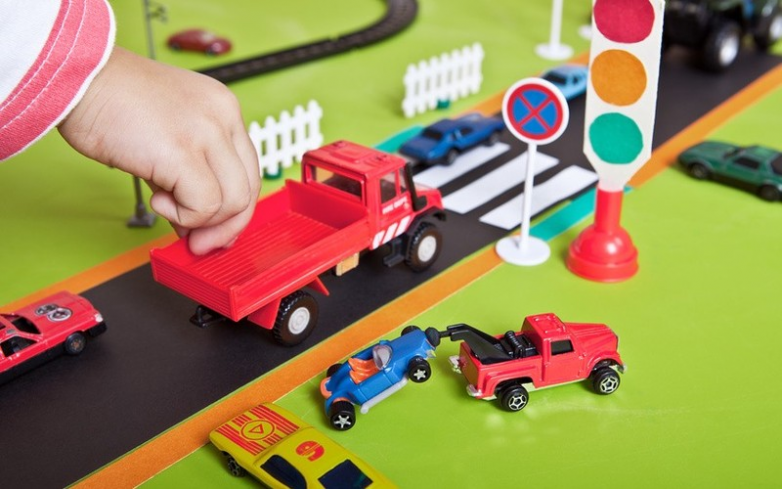       Необходимо обращать внимание малыша, что скорость любого транспорта больше скорости пешехода, а остановка транспорта не может быть моментальной.       Важно не пугать малыша улицей, а объяснить ему что беспечность и невнимательность причина несчастий на дороге.      Метод чтения стихов и рассказов зарекомендовал себя, как положительный. В современном мире, путем интернет исследования можно отыскать множество стихов, загадок, детских книжек, посвященных безопасности движения. Современные малыши с удовольствием играют в игры: «красный, желтый, зеленый», «я потерялся в городе» и т.д.                    Существуют правила дорожного движения при перевозке детей в автомашинах, хотелось бы обратить внимание на необходимость использования детского кресла в автомобиле при перевозке даже на незначительные расстояния. Кресло должно соответствовать возрасту и весу малыша. Число перевозимых детей должно соответствовать числу посадочных мест.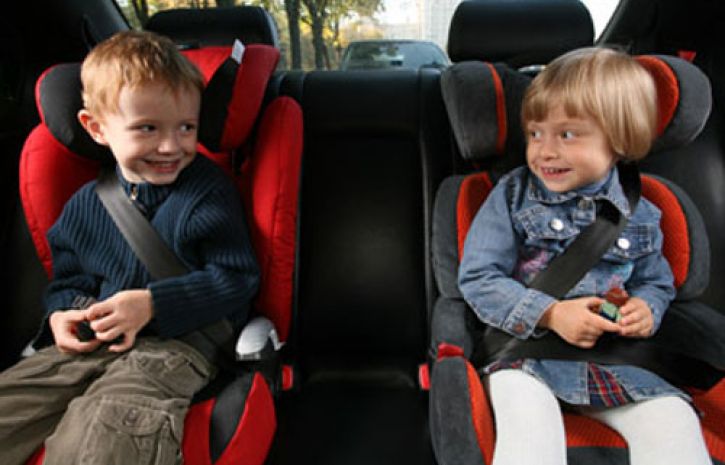 Важно помнить: что самое большое влияние на формирование поведения ребенка на улице имеет соответствующее поведение всех взрослых, его окружающих. Недостаточно просто читать умные книги и рассказывать ребенку, как надо делать, нужно ежедневно своим примером показывать, как нужно правильно вести себя на улице. Пусть запомнят твердо детиВерно, поступает тот,Кто лишь при зеленом светеЧерез улицу идет!